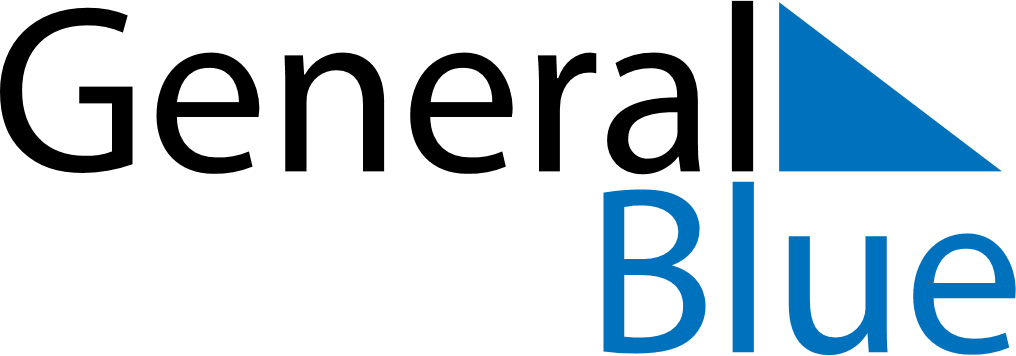 May 2023May 2023May 2023MozambiqueMozambiqueMONTUEWEDTHUFRISATSUN1234567Workers’ DayMother’s Day8910111213141516171819202122232425262728293031